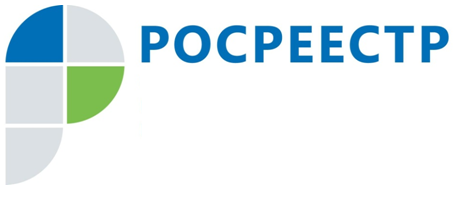 Результаты проведения Управлением Росреестра по Тульской области горячей линии по вопросам осуществления земельного надзораУправлением Росреестра по Тульской области в январе 2020 года организована и проведена горячая линия по вопросам осуществления государственного земельного надзора.На звонки отвечал заместитель начальника отдела государственного земельного надзора Управления Росреестра по Тульской области Козлов Максим Евгеньевич. Граждан интересовали вопросы о видах нарушений земельного законодательства, о мерах ответственности, которые могут быть приняты к недобросовестным землепользователям. В частности, жительница Тульской области сообщила, что она получила уведомление о рассмотрении материалов муниципального земельного контроля, просила разъяснить о мерах, применение которых возможно к ней по результатам рассмотрения.Гражданке было разъяснено, что в соответствии с законодательством Российской Федерации Управление Росреестра по Тульской области является органом, наделенным полномочиями по составлению протоколов и рассмотрению дел об административных правонарушениях по материалам органов муниципального земельного контроля. Во время, указанное в уведомлении, она вправе прибыть для рассмотрения материалов муниципального земельного контроля в помещение, адрес которого указан в уведомлении, и представить документы, связанные с нарушением земельного законодательства.Ответственность за самовольное занятие земельного участка или его части выражается в назначении административного наказания в виде штрафа:в случае, если определена кадастровая стоимость земельного участка,на граждан – от 1 до 1,5 процента от кадастровой стоимости земельного участка, но не менее пяти тысяч рублей;на должностных лиц — от 1,5 до 2 процентов от кадастровой стоимости земельного участка, но не менее двадцати тысяч рублей;на юридических лиц — от 2 до 3 процентов от кадастровой стоимости земельного участка, но не менее ста тысяч рублей,в случае, если не определена кадастровая стоимость земельного участка,на граждан в размере от 10 000 до 20 000 рублей;на должностных лиц — от 20 000 до 50 000 рублей;на юридических лиц — от 100 000 до 200 000 рублей.Индивидуальные предприниматели несут административную ответственность за указанные правонарушения как юридические лица.Необходимо обратить внимание, что наложение административного штрафа ни в коем случае не снимает с нарушителя исполнение обязанностей по устранению выявленных нарушений земельного законодательства.Страницы групп Управления Росреестра Тульской области в социальных сетях:https://vk.com/rosreestr71tula https://instagram.com/rosreestr_71?igshid=1mvox7mui1fiz